РЕШЕНИЕЗаслушав доклад заместителя председателя Городской Думы Петропавловск-Камчатского городского округа - председателя Комитета 
по местному самоуправлению и социальной политике Воровского А.В. 
о выполнении наказов избирателей в Петропавловск-Камчатском городском округе за 2019 год, в соответствии со статьей 5 Решения Городской Думы Петропавловск-Камчатского городского округа от 26.06.2013 № 90-нд 
«О порядке регулирования отношений, связанных с формированием, финансовым обеспечением наказов избирателей в Петропавловск-Камчатском городском округе и контролем за их выполнением» Городская Дума Петропавловск-Камчатского городского округаРЕШИЛА:1. Утвердить доклад о выполнении наказов избирателей 
в Петропавловск-Камчатском городском округе за 2019 год согласно приложению к настоящему решению.2. Направить настоящее решение в газету «Град Петра и Павла» для опубликования и разместить на официальном сайте Городской Думы Петропавловск-Камчатского городского округа в информационно-телекоммуникационной сети «Интернет».Приложение к решению Городской Думы Петропавловск-Камчатского 
городского округа от 08.04.2020 № 659-рДоклад о выполнении наказов избирателей в Петропавловск-Камчатском городском округе за 2019 год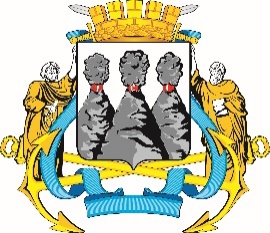 ГОРОДСКАЯ ДУМАПЕТРОПАВЛОВСК-КАМЧАТСКОГО ГОРОДСКОГО ОКРУГАот 08.04.2020 № 659-р28-я сессияг.Петропавловск-КамчатскийОб утверждении доклада о выполнении наказов избирателей в Петропавловск-Камчатском городском округе за 2019 годПредседатель Городской Думы  Петропавловск-Камчатского городского округаГ.В. Монахова№п/пФамилия, имя, отчество депутатаСодержание наказаОбъем финансирования (в рублях)Объем финансирования (в рублях)Объем финансирования (в рублях)№п/пФамилия, имя, отчество депутатаСодержание наказаПредусмотрено в бюджетеФактический расходОтклонение1.Кнерик Василий АлександровичТерехов АндрейМихайловичРемонт наружного освещения территории и текущий ремонт учебных кабинетов муниципального бюджетного общеобразовательного учреждения «Средняя школа 
№ 40» Петропавловск-Камчатского городского округа1 000 000,001 000 000,000,002.Панов АлександрГеннадьевичКапитальный ремонт помещения музыкального зала муниципального автономного дошкольного образовательного учреждения «Центр развития ребенка - детский сад № 2»500 000,00500 000,000,003.Колядка ВасилийВасильевичУстановка пластиковых перегородок в туалетной комнате муниципального бюджетного общеобразовательного учреждения «Средняя школа № 9» Петропавловск-Камчатского городского округа32 000,0032 000,000,003.Колядка ВасилийВасильевичТекущий ремонт раздевалки, душевой и туалетной комнат спортивного зала муниципального бюджетного общеобразовательного учреждения «Средняя школа № 9» Петропавловск-Камчатского городского округа168 000,00168 000,000,003.Колядка ВасилийВасильевичПриобретение матов гимнастических, фитнесс-блоков, мебели для раздевалки танцевального класса детского хореографического ансамбля «Изюминка» муниципального автономного общеобразовательного учреждения «Средняя школа № 3 имени А.С. Пушкина» Петропавловск-Камчатского городского округа100 000,00100 000,000,003.Колядка ВасилийВасильевичПриобретение мебели, строительных материалов 
и проведение ремонтных работ в помещениях муниципального автономного общеобразовательного учреждения «Средняя школа № 24» Петропавловск-Камчатского городского округа200 000,00200 000,000,004.Лосев КонстантинЕвгеньевичПриобретение спортивной экипировки для муниципального автономного учреждения «Центр спортивной подготовки по Киокусинкай»108 000,00108 000,000,004.Лосев КонстантинЕвгеньевичЗакупка оборудования и спортивного инвентаря, необходимых для прохождения спортивной подготовки муниципального автономного учреждения «Центр спортивной подготовки по Киокусинкай»188 780,00188 780,000,004.Лосев КонстантинЕвгеньевичОплата расходов на организацию участия команды по художественной гимнастике во Всероссийских соревнованиях муниципального автономного учреждения дополнительного образования «Детско-юношеская спортивная школа № 2»203 220,00203 220,000,005.Наумов АнатолийБорисовичУкрепление	материально-технической базы муниципального бюджетного	учреждения дополнительного образования «Станция детского и юношеского технического творчества»100 000,00100 000,000,005.Наумов АнатолийБорисовичУкрепление материально-технической базы муниципального бюджетного общеобразовательного учреждения «Средняя школа № 12» Петропавловск-Камчатского городского округа100 000,00100 000,000,005.Наумов АнатолийБорисовичОплата организации участия команды учащихся структурного подразделения «Городская физико-математическая школа» при муниципальном бюджетном общеобразовательном учреждении «Средняя школа № 4 имени А.В. Горького» Петропавловск-Камчатского городского округа руководителя команды учащихся в математических турнирах и открытых математических боях100 000,00100 000,000,005.Наумов АнатолийБорисовичУкрепление материально-технической базы муниципального бюджетного общеобразовательного учреждения «Основная школа № 6» Петропавловск-Камчатского городского округа100 000,00100 000,000,005.Наумов АнатолийБорисовичУкрепление материально-технической базы муниципального автономного общеобразовательного учреждения «Средняя школа № 24» Петропавловск-Камчатского городского округа100 000,00100 000,000,006.Кронов АлексейАлександровичБлагоустройство сквера по ул. Кирдищева (софинансирование)500 000,00500 000,000,007.Гусейнов РамазанВалимамед оглыОськин Сергей ВикторовичСароян СаргизАгасиевичРемонт пола в рекреации 2 этажа старшей школы (приобретение керамической плитки) в муниципальном бюджетном общеобразовательном учреждении «Средняя школа № 20» Петропавловск-Камчатского городского округа200 000,00200 000,000,007.Гусейнов РамазанВалимамед оглыОськин Сергей ВикторовичСароян СаргизАгасиевич	Ремонт	учебного класса в 	муниципальном автономном общеобразовательном 	учреждении «Средняя школа № 45» Петропавловск-Камчатского городского округа150 000,00150 000,000,007.Гусейнов РамазанВалимамед оглыОськин Сергей ВикторовичСароян СаргизАгасиевичУстройство спортивной площадки с установкой беспылевого покрытия для муниципального автономного дошкольного образовательного учреждения «Детский сад № 3 комбинированного вида» 200 000,00200 000,000,007.Гусейнов РамазанВалимамед оглыОськин Сергей ВикторовичСароян СаргизАгасиевичРемонт физкультурного зала муниципального автономного дошкольного образовательного учреждения «Детский сад № 7 комбинированного вида»300 000,00300 000,000,007.Гусейнов РамазанВалимамед оглыОськин Сергей ВикторовичСароян СаргизАгасиевичПриобретение оборудования для оснащения уличной спортивной площадки муниципального автономного дошкольного образовательного учреждения «Детский сад № 17 общеразвивающего вида»200 000,00200 000,000,007.Гусейнов РамазанВалимамед оглыОськин Сергей ВикторовичСароян СаргизАгасиевич	Приобретение детских	 скамеек 	для игровых площадок	муниципального 	автономного общеобразовательного учреждения «Начальная школа - детский сад № 52» 200 000,00200 000,000,007.Гусейнов РамазанВалимамед оглыОськин Сергей ВикторовичСароян СаргизАгасиевичТекущий ремонт твердого покрытия на территории муниципального автономного дошкольного образовательного учреждения «Детский сад № 56 комбинированного вида»200 000,00200 000,000,007.Гусейнов РамазанВалимамед оглыОськин Сергей ВикторовичСароян СаргизАгасиевичПроведение учебно-тренировочных сборов в муниципальном автономном учреждении дополнительного образования «Детско-юношеская спортивная школа № 2»50 000,0050 000,000,008.Лиманов СергейАндреевичВоронов ДенисМихайловичЗубенко ЕкатеринаВитальевнаСмирнов СергейИвановичРемонт кабинета муниципального бюджетного общеобразовательного учреждения «Средняя школа № 7» Петропавловск-Камчатского городского округа200 000,00200 000,000,008.Лиманов СергейАндреевичВоронов ДенисМихайловичЗубенко ЕкатеринаВитальевнаСмирнов СергейИвановичУкрепление материально-технической базы муниципального автономного общеобразовательного учреждения «Средняя школа № 8» Петропавловск-Камчатского городского округа200 000,00200 000,000,008.Лиманов СергейАндреевичВоронов ДенисМихайловичЗубенко ЕкатеринаВитальевнаСмирнов СергейИвановичУкрепление материально-технической базы муниципального бюджетного общеобразовательного учреждения «Средняя школа № 11 имени В.Д. Бубенина» Петропавловск-Камчатского городского округа200 000,00200 000,000,008.Лиманов СергейАндреевичВоронов ДенисМихайловичЗубенко ЕкатеринаВитальевнаСмирнов СергейИвановичУкрепление материально-технической базы муниципального бюджетного общеобразовательного учреждения «Средняя школа № 35» Петропавловск-Камчатского городского округа 200 000,00200 000,000,008.Лиманов СергейАндреевичВоронов ДенисМихайловичЗубенко ЕкатеринаВитальевнаСмирнов СергейИвановичВыполнение ремонтных работ в муниципальном автономном общеобразовательном учреждении «Средняя школа № 43» Петропавловск-Камчатского городского округа200 000,00200 000,000,008.Лиманов СергейАндреевичВоронов ДенисМихайловичЗубенко ЕкатеринаВитальевнаСмирнов СергейИвановичПриобретение малых форм для муниципального бюджетного общеобразовательного учреждения «Средняя школа № 11 имени В.Д. Бубенина» Петропавловск-Камчатского городского округа200 000,00200 000,000,008.Лиманов СергейАндреевичВоронов ДенисМихайловичЗубенко ЕкатеринаВитальевнаСмирнов СергейИвановичВыполнение ремонтных работ в муниципальном бюджетном дошкольном образовательном учреждении «Детский сад № 24 общеразвивающего вида»200 000,00200 000,000,008.Лиманов СергейАндреевичВоронов ДенисМихайловичЗубенко ЕкатеринаВитальевнаСмирнов СергейИвановичПриобретение игрового и спортивного оборудования для детских площадок для муниципального автономного дошкольного образовательного учреждения «Детский сад № 42 комбинированного вида»200 000,00200 000,000,008.Лиманов СергейАндреевичВоронов ДенисМихайловичЗубенко ЕкатеринаВитальевнаСмирнов СергейИвановичПриобретение малых форм для муниципального бюджетного дошкольного образовательного учреждения «Детский сад № 48 комбинированного вида»200 000,00200 000,000,008.Лиманов СергейАндреевичВоронов ДенисМихайловичЗубенко ЕкатеринаВитальевнаСмирнов СергейИвановичПриобретение интерактивного оборудования для муниципального автономного общеобразовательного учреждения «Средняя школа № 8» Петропавловск-Камчатского городского округа200 000,00200 000,000,009.СлышенкоКонстантинКонстантиновичЗикратовАлександрВладимировичРясная ВикторияИвановнаУкрепление материально-технической базы муниципального автономного дошкольного образовательного учреждения «Детский сад № 1 комбинированного вида»50 000,0050 000,000,009.СлышенкоКонстантинКонстантиновичЗикратовАлександрВладимировичРясная ВикторияИвановнаУкрепление материально-технической базы муниципального автономного дошкольного образовательного учреждения «Детский сад № 4 комбинированного вида»50 000,0050 000,000,009.СлышенкоКонстантинКонстантиновичЗикратовАлександрВладимировичРясная ВикторияИвановнаУкрепление материально-технической базы муниципального бюджетного дошкольного образовательного учреждения «Детский сад № 10 комбинированного вида»50 000,0050 000,000,009.СлышенкоКонстантинКонстантиновичЗикратовАлександрВладимировичРясная ВикторияИвановнаИзготовление мебели для кабинета психолога муниципального бюджетного дошкольного образовательного учреждения «Детский сад № 26 общеразвивающего вида»100 000,00100 000,000,009.СлышенкоКонстантинКонстантиновичЗикратовАлександрВладимировичРясная ВикторияИвановнаОрганизация проведения юбилея муниципального бюджетного дошкольного образовательного учреждения «Детский сад № 26 общеразвивающего вида»100 000,00100 000,000,009.СлышенкоКонстантинКонстантиновичЗикратовАлександрВладимировичРясная ВикторияИвановнаУкладка «мягкого» асфальта для муниципального автономного дошкольного образовательного учреждения «Детский сад № 29 комбинированного вида»100 000,00100 000,000,009.СлышенкоКонстантинКонстантиновичЗикратовАлександрВладимировичРясная ВикторияИвановнаУкрепление материально-технической базы муниципального бюджетного дошкольного образовательного учреждения «Детский сад № 40 комбинированного вида»50 000,0050 000,000,009.СлышенкоКонстантинКонстантиновичЗикратовАлександрВладимировичРясная ВикторияИвановнаОформление музыкального зала муниципального бюджетного общеобразовательного учреждения «Средняя школа № 17 им. В.С. Завойко» Петропавловск-Камчатского городского округа – дошкольная ступень150 000,00150 000,000,009.СлышенкоКонстантинКонстантиновичЗикратовАлександрВладимировичРясная ВикторияИвановнаОплата проезда и проживания участников хореографических коллективов муниципального автономного учреждения культуры «Городской дом культуры «СРВ» на обучение за пределы Камчатского края на Всемирную танцевальную олимпиаду330 000,00330 000,000,009.СлышенкоКонстантинКонстантиновичЗикратовАлександрВладимировичРясная ВикторияИвановнаОплата проезда, проживания и участия коллектива Народного театра танца «Контрасты» муниципального автономного учреждения культуры «Городской дом культуры «СРВ» в III Международном фестивале-конкурсе «Серебряный дождь»60 000,0060 000,000,009.СлышенкоКонстантинКонстантиновичЗикратовАлександрВладимировичРясная ВикторияИвановнаРемонт и модернизация гардероба муниципального бюджетного общеобразовательного учреждения «Основная школа № 5» Петропавловск-Камчатского городского округа210 000,00210 000,000,009.СлышенкоКонстантинКонстантиновичЗикратовАлександрВладимировичРясная ВикторияИвановнаПриобретение занавеса в актовый зал муниципального бюджетного общеобразовательного учреждения «Средняя школа № 17 им. В.С. Завойко» Петропавловск-Камчатского городского округа250 000,00250 000,000,0010.Прудкий ДенисАндреевичЛесков БорисАндреевичШунькин ДмитрийВладимировичОплата расходов муниципального бюджетного учреждения дополнительного образования «Детско-юношеская спортивная школа № 5», связанных с организацией и проведением соревнований100 000,00100 000,000,0010.Прудкий ДенисАндреевичЛесков БорисАндреевичШунькин ДмитрийВладимировичТекущий ремонт муниципального автономного общеобразовательного учреждения «Гимназия № 39» Петропавловск-Камчатского городского округа400 000,00400 000,000,0010.Прудкий ДенисАндреевичЛесков БорисАндреевичШунькин ДмитрийВладимировичВыполнение ремонтных работ в муниципальном автономном общеобразовательном учреждении «Средняя школа № 31» Петропавловск-Камчатского городского округа250 000,00250 000,000,0010.Прудкий ДенисАндреевичЛесков БорисАндреевичШунькин ДмитрийВладимировичВыполнение ремонтных работ в муниципальном автономном дошкольном образовательном учреждении «Детский сад № 11 комбинированного вида»250 000,00250 000,000,0010.Прудкий ДенисАндреевичЛесков БорисАндреевичШунькин ДмитрийВладимировичВыполнение ремонта потолков на 3 этаже муниципального автономного общеобразовательного учреждения «Средняя школа № 27» Петропавловск-Камчатского городского округа300 000,00300 000,000,0010.Прудкий ДенисАндреевичЛесков БорисАндреевичШунькин ДмитрийВладимировичТекущий ремонт в муниципальном автономном дошкольном образовательном учреждении «Детский сад 
№ 6 комбинированного вида»100 000,00100 000,000,0010.Прудкий ДенисАндреевичЛесков БорисАндреевичШунькин ДмитрийВладимировичЗамена и установка внутренних дверей в муниципальном автономном дошкольном образовательном учреждении «Детский сад № 50 комбинированного вида» Петропавловск-Камчатского городского округа100 000,00100 000,000,0011.Монахова ГалинаВасильевнаОплата проезда до города Москвы и обратно для участия в турнирах по спортивным бальным танцам одной паре танцоров ансамбля спортивного бального танца «Кантилена», тренеру и сопровождающему; оплата спортсменам семинарских индивидуальных занятий по программам «латина», «стандарт»; приобретение кубков, медалей и дипломов для муниципального автономного учреждения культуры «Дом культуры и досуга «Апрель»200 000,00200 000,000,0011.Монахова ГалинаВасильевнаОрганизация участия в конкурсе творческого коллектива «Радуга» муниципального бюджетного учреждения дополнительного образования «Детская музыкальная школа № 1» для участия в конкурсе100 000,00100 000,000,0011.Монахова ГалинаВасильевнаОплата расходов муниципальному автономному учреждению культуры «Дом культуры и досуга «Апрель» на проведение мероприятий для людей пожилого возраста50 000,0050 000,000,0011.Монахова ГалинаВасильевнаБлагоустройство сквера по ул. Кирдищева (софинансирование)150 000,00150 000,000,0012.Воровский АндрейВикторовичОплата проезда, проживания и участия коллектива Народного театра танца «Контрасты» муниципального автономного учреждения культуры «Городской дом культуры «СРВ» в III Международном фестивале-конкурсе «Серебряный дождь»100 000,00100 000,000,0012.Воровский АндрейВикторовичПошив костюмов для народного фольклорного коллектива «Забава» муниципального автономного учреждения культуры «Дом культуры и досуга «Апрель»50 000,0050 000,000,0012.Воровский АндрейВикторовичПриобретение ударной установки для занятий, репетиций и выступлений рок-групп муниципального автономного учреждения «Молодежный центр Петропавловск-Камчатского городского округа»50 000,0050 000,000,0012.Воровский АндрейВикторовичПроектирование линии наружного освещения на участке дороги от улицы Автомобилистов, 27 до проспекта 50 лет Октября, 9/7 (софинансирование)300 000,00300 000,000,0013.КондратенкоГеннадийВладимировичРазработка проектно-сметной документации для устройства вентилируемого фасада здания муниципального автономного общеобразовательного учреждения «Средняя школа № 28 имени Г.Ф. Кирдищева» Петропавловск-Камчатского городского округа400 000,00400 000,000,0013.КондратенкоГеннадийВладимировичУкрепление материально-технической базы муниципального автономного общеобразовательного учреждения «Средняя школа № 28 имени Г.Ф. Кирдищева» Петропавловск-Камчатского городского округа100 000,00100 000,000,0014.Толмачев ИльяЮрьевичУкрепление материально-технической базы, текущий ремонт и закупка строительных материалов для муниципального бюджетного общеобразовательного учреждения «Лицей № 46» Петропавловск-Камчатского городского округа50 000,0050 000,000,0014.Толмачев ИльяЮрьевичУкрепление материально-технической базы, оплата проезда на соревнования, оплата расходов, связанных с проведением спортивных мероприятий муниципального бюджетного учреждения дополнительного образования «Детско-юношеская спортивная школа № 5»400 000,00400 000,000,0014.Толмачев ИльяЮрьевичУкрепление материально-технической базы, текущий ремонт и закупка материалов для муниципального бюджетного дошкольного образовательного учреждения «Детский сад № 12 присмотра и оздоровления»50 000,0050 000,000,0015.Борисенко Андрей АлександрвичКадачигова ДарьяСергеевнаРемонт спортивного зала и текущий ремонт помещений муниципального автономного общеобразовательного учреждения «Средняя школа № 27» Петропавловск-Камчатского городского округа1 000 000,001 000 000,000,0016.Рыкова Ирина ВасильевнаГаврилов ИльяВалерьевичПриобретение мебели для обустройства зон отдыха в холле муниципального автономного общеобразовательного учреждения «Средняя школа № 3 имени А.С. Пушкина» Петропавловск-Камчатского городского округа200 000,00200 000,000,0016.Рыкова Ирина ВасильевнаГаврилов ИльяВалерьевичПриобретение и замена светильников в коридорах и холлах школы и электромонтажные работы в подвальных помещениях муниципального бюджетного общеобразовательного учреждения «Основная школа № 5» Петропавловск-Камчатского городского округа200 000,00200 000,000,0016.Рыкова Ирина ВасильевнаГаврилов ИльяВалерьевичПриобретение штор, тюля, карнизов, ковров, ковровых покрытий для групповых помещений и спален для муниципального автономного дошкольного образовательного учреждения «Детский сад № 10 комбинированного вида»100 000,00100 000,000,0016.Рыкова Ирина ВасильевнаГаврилов ИльяВалерьевичОснащение и оборудование спортивной площадки на территории муниципального автономного дошкольного образовательного учреждения «Детский сад № 17 общеразвивающего вида»150 000,00150 000,000,0016.Рыкова Ирина ВасильевнаГаврилов ИльяВалерьевичРемонт пола и косметический ремонт спортивного зала муниципального бюджетного учреждения дополнительного образования «Детско-юношеская спортивная школа № 3»150 000,00150 000,000,0016.Рыкова Ирина ВасильевнаГаврилов ИльяВалерьевичПриобретение оборудования для оснащения игровых площадок муниципального автономного дошкольного образовательного учреждения «Детский сад № 1 комбинированного вида»100 000,00100 000,000,0016.Рыкова Ирина ВасильевнаГаврилов ИльяВалерьевичПриобретение музыкальных инструментов и комплектующих к ним для муниципального бюджетного учреждения дополнительного образования «Детская музыкальная школа № 3»100 000,00100 000,000,0017.Сайдачаков ПавелВалерьевичУкрепление материально-технической базы муниципального автономного общеобразовательного учреждения «Средняя школа № 24» Петропавловск-Камчатского городского округа100 000,00100 000,000,0017.Сайдачаков ПавелВалерьевичПоддержка талантливых спортсменов муниципального автономного учреждения дополнительного образования «Детско-юношеская спортивная школа № 2»50 000,0050 000,000,0017.Сайдачаков ПавелВалерьевичЗакупка мебели, строительных материалов, проведение ремонтных работ в муниципальном автономном общеобразовательном учреждении «Средняя школа № 24» Петропавловск-Камчатского городского округа100 000,00100 000,000,0017.Сайдачаков ПавелВалерьевичТекущий ремонт, закупка строительных материалов, мебели, укрепление материальнотехнической базы муниципального бюджетного учреждения дополнительного образования «Станция детского и юношеского технического творчества»200 000,00200 000,000,0017.Сайдачаков ПавелВалерьевичУкрепление материально-технической базы муниципального бюджетного учреждения дополнительного образования «Детско-юношеская спортивная школа № 5»50 000,0050 000,000,0018.Мелехина ТатьянаВикторовнаТекущий ремонт актового зала муниципального автономного дошкольного образовательного учреждения «Цент развития ребенка-детский сад № 39»500 000,00500 000,000,0019.Цыганков ЮрийАлександровичОплата расходов муниципального автономного учреждения культуры «Городской дом культуры «СРВ» на приобретение подарочной продукции в виде книг в рамках проведения мероприятий (книги С.В. Гаврилова «Такой незнакомый Петропавловск»)319 000,00319 000,000,0019.Цыганков ЮрийАлександровичБлагоустройство территории муниципального бюджетного дошкольного образовательного учреждения «Детский сад № 45 общеразвивающего вида»130 000,00130 000,000,0019.Цыганков ЮрийАлександровичПроведение мероприятий для старшего поколения в муниципальном автономном учреждении культуры «Дом культуры и досуга «Апрель»50 000,0050 000,000,0019.Цыганков ЮрийАлександровичУкрепление материально-технической базы муниципального автономного учреждения культуры«Городской дом культуры «СРВ»1 000,001 000,000,0020.Ванюшкин СергейАлександровичПриобретение снегоотбрасывателя (мини шнекоротор) и компьютерной техники для муниципального автономного дошкольного образовательного учреждения «Детский сад № 51 комбинированного вида»250 000,00250 000,000,0020.Ванюшкин СергейАлександровичУкрепление материально-технической базы и ремонт муниципального автономного дошкольного образовательного учреждения «Детский сад № 28 комбинированного вида»250 000,00250 000,000,00Итого:Итого:Итого:16 000 000,0016 000 000,000,00